南京明辉建设集团宁明辉字【2015】49号转发区住建局《关于印发南京市溧水区冬春季节建设工程大气环境质量保障管控方案的通知》公司各部门、各项目部、各分公司：根据区住建局[2015]69号文，为有效落实国家、省、市大气污染防治行动计划，进一步巩固绿色青奥保障成果，健全大气污染防治长效机制改善南京市及我区冬春节空气环境质量，决定于2015年11月26日至11月29日及2015年12月7日至12月15日，全区范围内建设工程全部停工，对停工工地裸露地采取防尘降尘措施。混凝土企业停产。现将文件转发给你们，请认真遵照执行。南京明辉建设集团二〇一五年十一月二十三日主题词：大气   管控   停工  通知抄报：公司总经理  副总经理南京明辉建设集团综合办公室印发                   2015年11月3日印发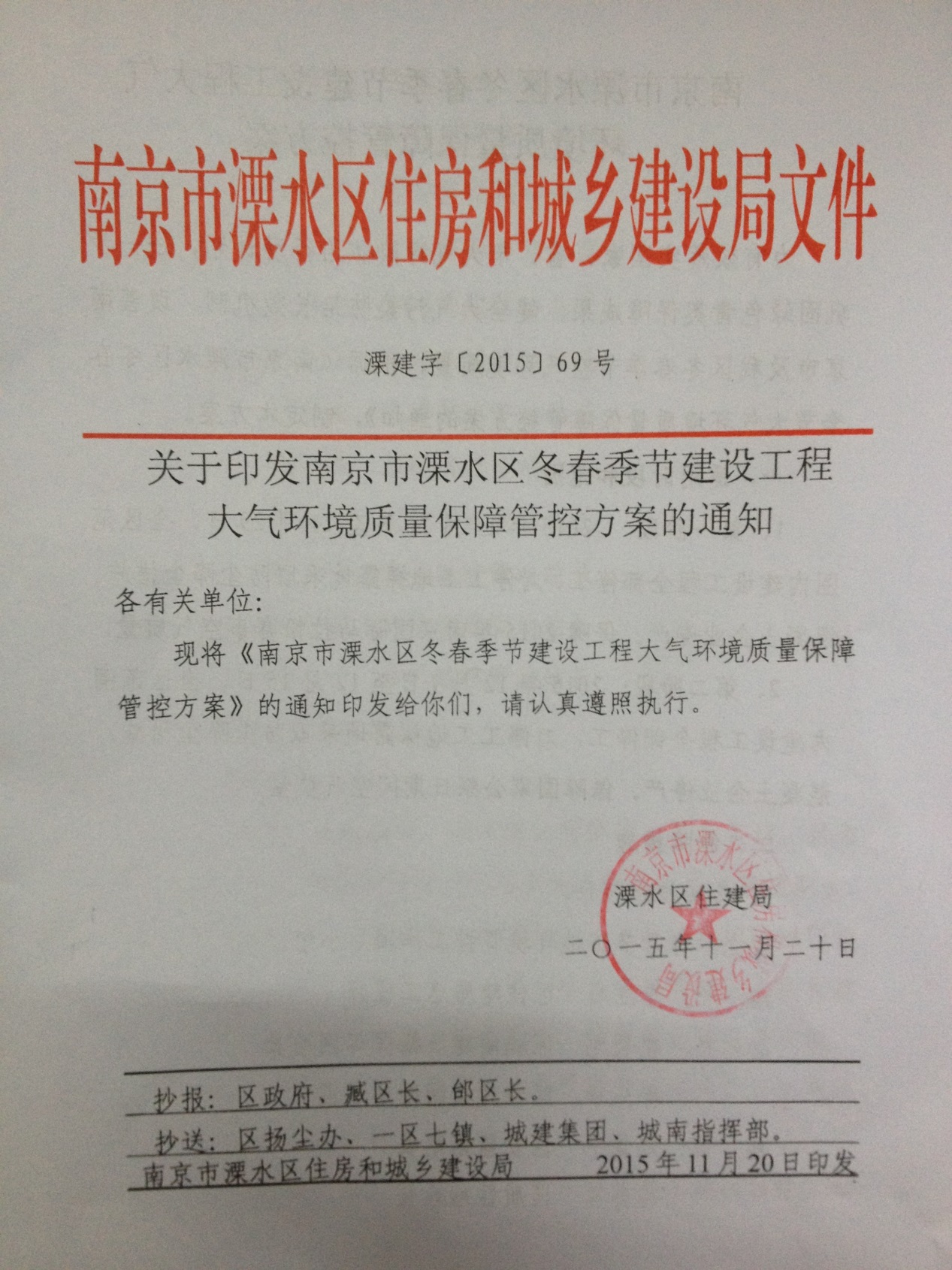 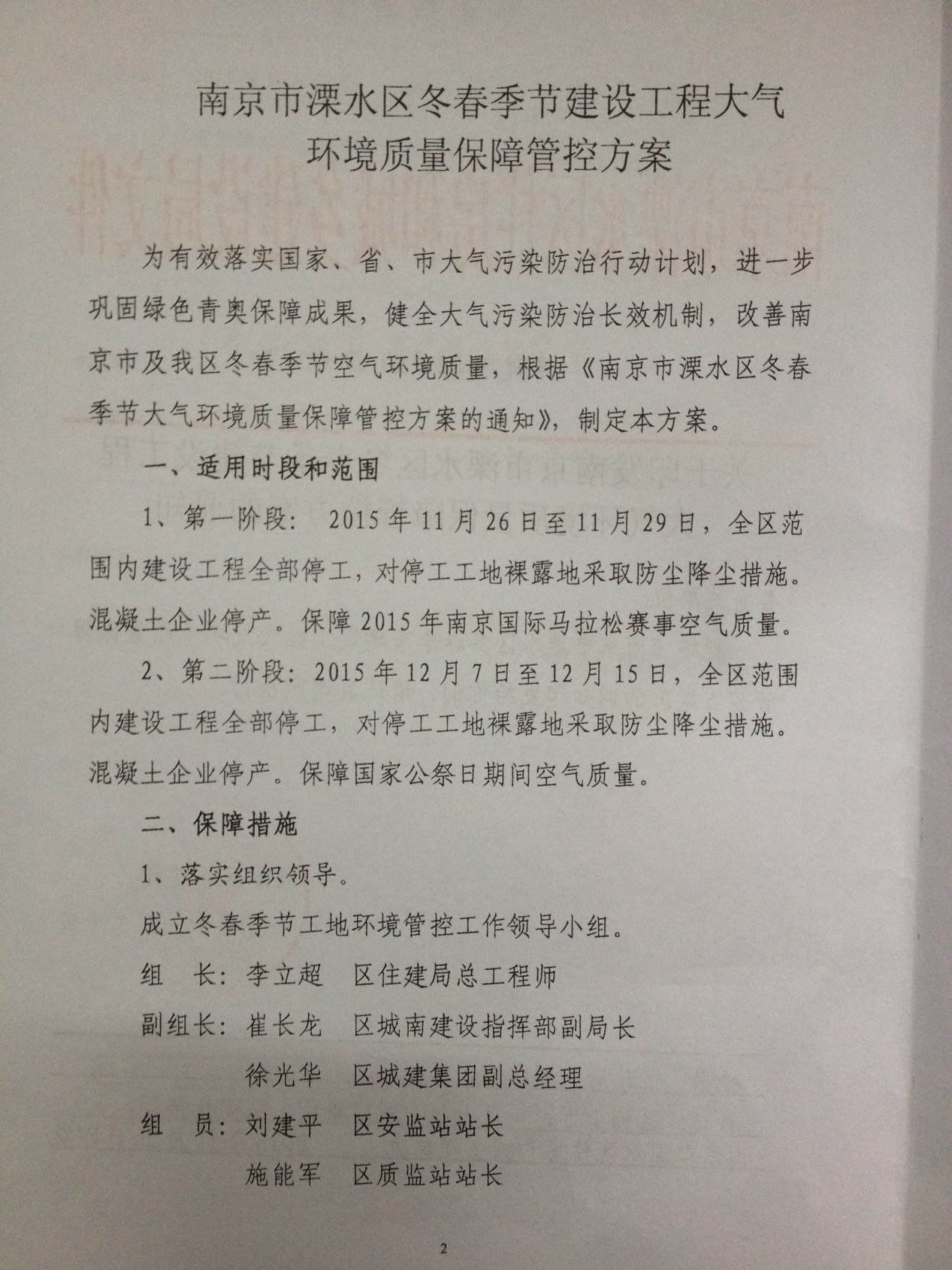 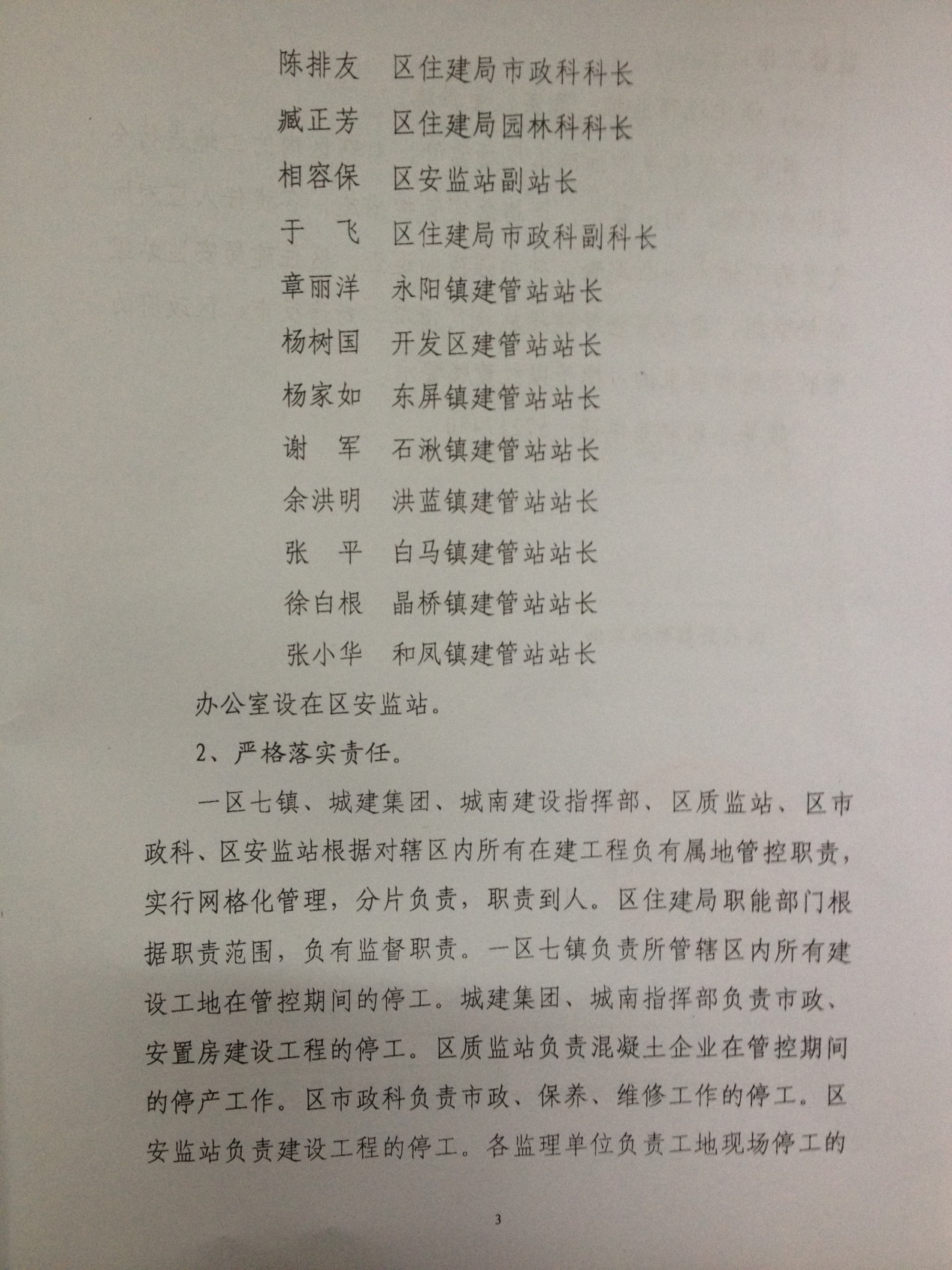 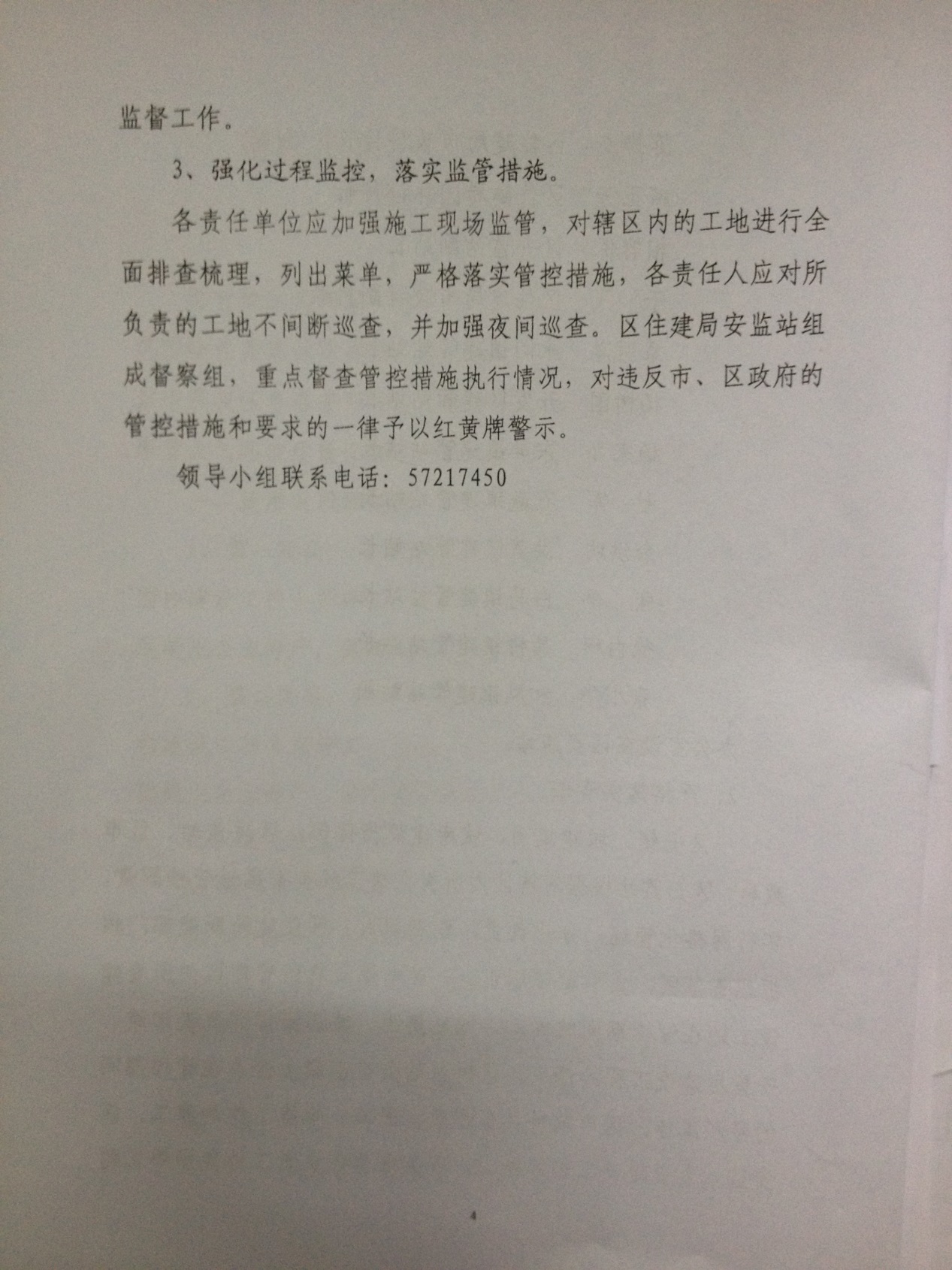 